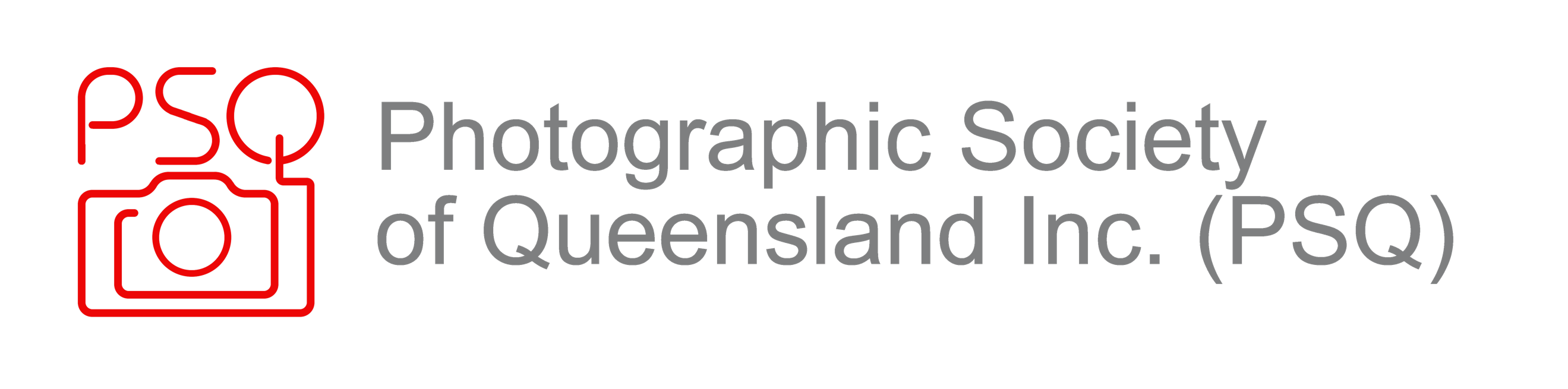 Feedback to PSQ Judge from a Club:Judge:		Email:	Club:	Date:	Subjects: 	Grades:Overall Number of images: 	Type of Presentation? Live, Written, Zoom, etc:		Who completed this feedback form? Individual or Group? Name/s?What were two things that were good about the judging provided? EG. Presentation skills? Knowledge? Engagement with club members? Do you have any recommendations for the judge to consider?